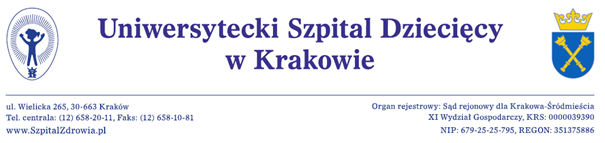 Kraków dnia 14.02.2020rDotyczy: EZP-271-2-111/PN/2019 Działając na podstawie przepisu art. 38 ust. 4 w zw. z art. 10a ust. 1 ustawy z dnia 29 stycznia 2004r., Prawo zamówień publicznych, Zamawiający – Uniwersytecki Szpital Dziecięcy w Krakowie, informuje że w postępowaniu o udzielenie zamówienia publicznego na dostawę wyrobów medycznych dla Apteki Szpitalnej – 5 zadań, nr postepowania EZP-271-2-111/PN/2019 prowadzonym w trybie przetargu nieograniczonego o wartości poniżej kwot określonych w przepisach wydanych na podstawie art. 11 ust. 8 ustawy, zmienia treść Specyfikacji Istotnych Warunków Zamówienia w następujący sposób:Zamawiający modyfikuje Załączniki od nr 3/1 do nr 3/5  do SIWZ Kalkulacje Cenowe – Opis Przedmiotu Zamówienia powinno być napisane: Nr postępowania: EZP-271-2-111/PN/2019Pozostałe postanowienia SIWZ pozostają bez zmian.Z poważaniemZ-ca Dyrektora ds. Lecznictwalek. med. Andrzej Bałaga 